Brighton & Hove Albion Football Club		
Job Description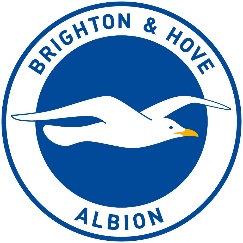 This job description is not to be regarded as exclusive or exhaustive.  It is intended as an outline indication of the areas of activity and will be amended in light of the changing needs of Brighton & Hove Albion FC.  The Medical Department is amalgamated with both Senior and Academy footballers and you may be asked to work within either department at short notice for the benefit of the club. Person SpecificationLast Updated October 2019Job TitleJunior Academy Physiotherapist (U9’s-U16’s)Reports toHead Academy PhysiotherapistKey ContactsHead of Medical Services, Club Doctor, Head Academy Strength & Conditioning Coach, Academy Strength & Conditioning Coach, Senior Sports Scientist, Academy Sports Scientist and First Team Sport Therapists.LocationBased at the American Express Elite Football Performance in Lancing and this role may be required to attend the American Express Community Stadium on occasions.  You will be expected to undertake travel as is necessary to fulfil your job requirements and to the satisfaction of Brighton & Hove Albion FC. HoursThis is a full-time role requiring flexibility to work regular evenings and weekends, plus regular travel to away matches. Two of your working days per week will be working until 7pm and matchday cover on Sundays.  Contract Permanent Remuneration£25,000 per annum (please be aware that there will be a relegation clause on this salary)Auto-enrolment into the Club’s pension scheme (depending on eligibility)Group Life Protection (death in service cover)Club discounts and offersAccess to multi-faith roomJob PurposeTo contribute to the success and achievement of Brighton & Hove Albion FC, striving for excellence and optimal service provision within the medical department.To assist in the management, coordination and supervision of all medical provision for academy players.To assist the Head of Medical Services and Head Academy Physiotherapist in the day-to-day running of the medical department.To strive to create a medical department that is viewed as a Centre of Excellence in the management of neuromusculoskeletal injuries.Key Roles & Responsibilities Key Roles & Responsibilities Management of InjuriesManagement of Injuries1To assist the provision of physiotherapy services across the academy. 2To oversee the use of part time physiotherapists and/or sports therapists in their provision of medical care to all players in the academy.3To primarily lead the day-to-day provision of medical care to all those in the under 13-14’s – to help oversee under 9’s – under 12’s age group with support from the Academy Physiotherapist (U9’s-U16’s).4To assist the Head of Medical Services and Head Academy Physiotherapist in the treatment and assessment of the first team squad and academy squads as required.5To prioritise and manage your injury list with guidance from the senior members of staff. To follow the departments structure and exit criteria. 6To ensure the management of injuries effectively meets its commitments to the players, coaches and senior management through clinical audit and accurate documentation.Injury PreventionInjury Prevention7To liaise effectively with the Academy coaching staff on a daily basis in order to keep them informed of players’ availability for Academy matches and training.8To work alongside the strength and conditioning and sport science team in order to deliver effective injury prevention strategies across all age groups.9To provide musculoskeletal screening and profiling for all Academy players and integrate this with the club medical records. 10To provide injury prevention strategies to all Academy players, and to deliver athletic development for individuals and group sessions. 11To ensure the delivery of preventative rehabilitation effectively meets its commitments to players, coaches and academy management through clinical audit and accurate documentation.Pre-signing Medicals/Medical ConsultationsPre-signing Medicals/Medical Consultations12To assist and coordinate the pre-signing medical assessments of all Academy players and trialists as required.13To produce/assist with new signings, this to include chaperoning to appointments. 14To accompany players to medical consultations at short notice either in this country or abroad.  Ensuring best practice is followed at all times and ensuring the player receives optimal care and advice at all times.Medical Provision at Matches/Training Sessions/ToursMedical Provision at Matches/Training Sessions/Tours15To provide physiotherapy match day cover for Academy games.16To organise and implement the medical provision for all training camps for the Academy teams as required.17To ensure all medical equipment and procedures are regularly reviewed and maintained at the training ground and at all development training venues under the guidance of the Head of Medical Services and Head Academy Physiotherapist.Sport Science & RecoverySport Science & Recovery18To work alongside the strength and conditioning and sport science team in order to deliver first class recovery and injury prevention strategies to all players both immediately after games and on recovery days.19To ensure all players are educated on the importance of recovery. 20To liaise effectively with the medical staff and professional coaching staff on a daily basis in order to effectively inform them regarding availability of players for training and matches.Management ResponsibilitiesManagement Responsibilities21To take an active role in all medical meetings and other planning meetings. 22To assist in the production and maintenance of emergency action plans and department procedure documents under the guidance of the Head of Medical Services, Club Doctor and Head Academy Physiotherapist.23To assist in the establishment of a database of commonly occurring injuries as highlighted by recent audits in comparison to previous seasons, producing a best practice protocol for these injuries according to the latest evidence in the literature. 24To assist in the production an injury audit on a yearly basis for the Academy and feedback to provide accountability for the department and actively seek to follow best practice.25To assist in the management of the department ensuring excellent communication pathways with all management and coaching staff regarding player availability and optimal training strategies for all players.26To ensure appointments are made for consultations and appropriate travel arrangements made for all Academy players as required.27To ensure that the FA Premier League (Health Partners) Scheme is always informed prior to any appointments being attended by any Academy players as required.28To take an active role in the development and set up of the Medical Software to improve the practice of the medical department. 29To ensure the FA whereabouts information is correct in conjunction with the Head of Medical Services and relevant administrative staff with regards to players from the Academy.Continual Professional DevelopmentContinual Professional Development30To assist with delivery and organisation of in-service training sessions in conjunction with the Head of Medical Services. 31To assist with the creation of a CPD department pathway to ensure the on-going development of knowledge and skills.  32To take responsibility for their continued professional development to ensure that you attend regular courses, conferences and keep an up to date file of their CPD achievements.33To maintain a CPD file which is in line with the ACPSM guidelines and to ensure that you are developing your practice on a regular basis aiming to achieve a bronze status.34To strive to advance working practices both within the department and in the wider sports physiotherapy setting by looking to regularly publish clinical research. Key Performance IndicatorsKey Performance Indicators35To produce daily reports of injured development player’s, ensuring all medical notes are up to date within 24 hours of treatment.36To ensure medical notes are completed in line with CSP Core Standards.37To produce regular rehabilitation reviews and to contribute to the significant event analysis as required. 38To produce bi-annual audits of injury’s to report back to Head of Medical Services and Head Academy Physiotherapist.39To have a Continual Professional Development file up to date and present on a 6-monthly basis during your appraisal.General duties and accountabilities To support Brighton & Hove Albion FC and AITC in their aims and objectives at all times. To ensure compliance with all relevant club policies, including health and safety policies.To ensure compliance with all relevant legal, regulatory, ethical and social requirements.To keep confidential any information gained regarding the charity, club and its personnel.To represent Brighton & Hove Albion Football Club and AITC in a professional manner.To maintain a flexible approach to work at all times.To undertake other duties and responsibilities as required from time to time.General Expectations  To uphold and live our Team Brighton Values; Treat people well, Exceed Expectations, Aim high (never give up), Act with Integrity and Make it special. To be a champion of equality and diversity in the workplace and treat all staff, customers, sponsors, clients and applicants with fairness, dignity and respect To report incidents of any form of discrimination through the correct channels. To promote best practice in safeguarding and create an environment that is safe for children young people and vulnerable adults.To report safeguarding concerns through the correct channelsTo ensure that any safeguarding training and certificates are kept up to date. QualificationsQualificationsQualificationsEssentialDesirable1A BSc (Hons) Physiotherapy degree or equivalentA BSc (Hons) Physiotherapy degree or equivalent√2Registered with the Chartered Society of Physiotherapy and the Health Professions Council (HPC)Registered with the Chartered Society of Physiotherapy and the Health Professions Council (HPC)√3Have or working towards an in MSc Sports Physiotherapy, Manual Therapy, Sports & Exercise Medicine or equivalent Have or working towards an in MSc Sports Physiotherapy, Manual Therapy, Sports & Exercise Medicine or equivalent √4Member of the Association of Chartered Physiotherapists in Sport Medicine working towards the bronze level or aboveMember of the Association of Chartered Physiotherapists in Sport Medicine working towards the bronze level or above√5Experience working within a professional sporting environmentExperience working within a professional sporting environment√6Experience working alongside young athletes in professional sportExperience working alongside young athletes in professional sport√7FA ATMMiF pitch side first aid qualificationFA ATMMiF pitch side first aid qualification√8Valid and accepted enhanced FA DBS CRC (Criminal Background Check) or be willing to undertake this check if successfulValid and accepted enhanced FA DBS CRC (Criminal Background Check) or be willing to undertake this check if successful√9Valid FA Safeguarding Workshop CertificateValid FA Safeguarding Workshop Certificate√Skills, Knowledge & ExperienceSkills, Knowledge & ExperienceSkills, Knowledge & Experience1010Preferred experience in the provision of physiotherapy within an elite sporting environment√1111Demonstrate ability to develop, implement and evaluate physiotherapy programmes for elite young professional footballers√1212Experience of developing and implementing innovative ideas and putting them into practice√1313Excellent interpersonal skills√1414Ability to work on own initiative√1515Excellent communication skills√Attitude/BehavioursAttitude/BehavioursAttitude/Behaviours1616A positive attitude towards the responsibilities of the post√1717Warm, friendly, helpful and cheerful persona√1818Meticulous attention to detail√1919Ability to work calmly under pressure and unsupervised√2020A genuine team player√2121Ensure clear communication with medical staff and coaches to allow all involved to be fully informed of the player’s progress√2222Remain professional at all times regardless of potentially differing opinions or approaches√2323Ability to maintain confidentiality at all times√2424Open minded with a view to adopting new practices√2525Highly motivated with a passion for working in professional football√OtherOtherOther2626An understanding and commitment to equal opportunities in employment and sport√2727An understanding of individual responsibility in complying with Health and Safety polices at Brighton & Hove Albion FC√2828An ability to work irregular and unsociable hours as required and have an understanding that work may be subject to change with less than 24 hours’ notice on occasions. Work will regularly be outside normal working hours, in the evening and on weekends and bank holidays (including Christmas day)√2929Travel with overnight stays if required√3030Ability to travel abroad with teams if required√3131An understanding of and commitment to fair play and all national and international anti-doping policies as enforced by the Football Association and World Anti-Doping Association√